Архив профсоюзных делЕжегодно в МБОУ-СОШ № 15 с помощью профсоюзной организации проводятся различные мероприятия. Это поздравление ветеранов с праздниками, приглашение на торжественные мероприятия.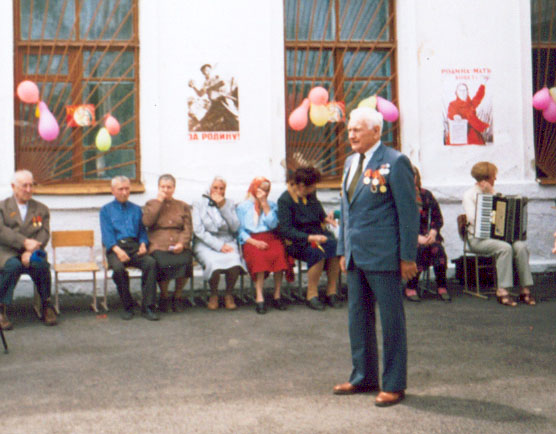 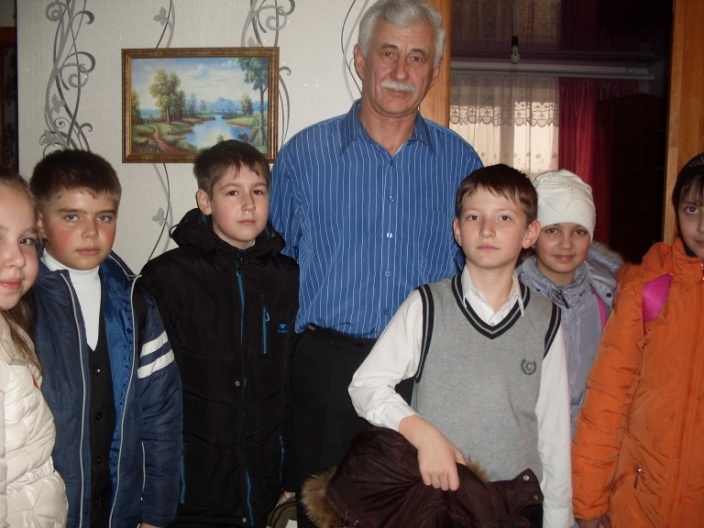 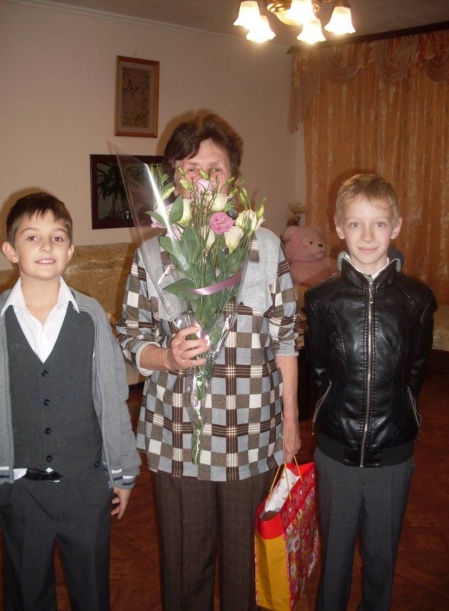 Проведение собраний трудового коллектива и заседаний ПК.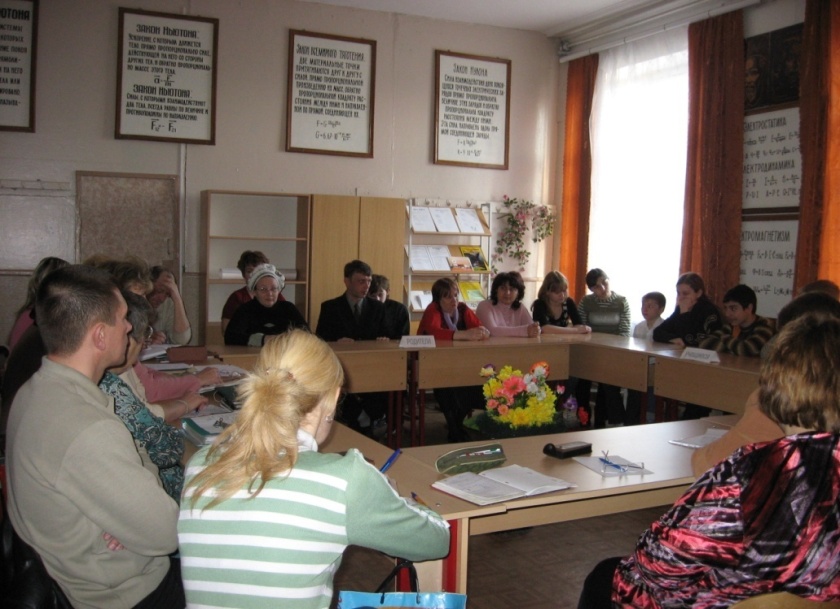 Участие в первомайских демонстрациях.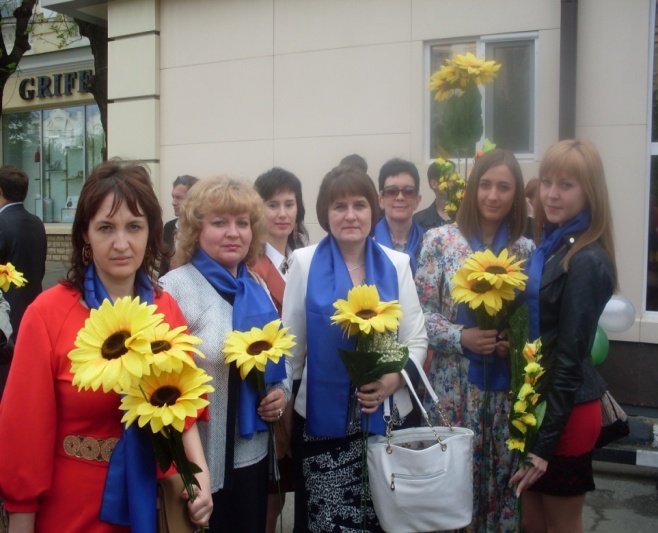 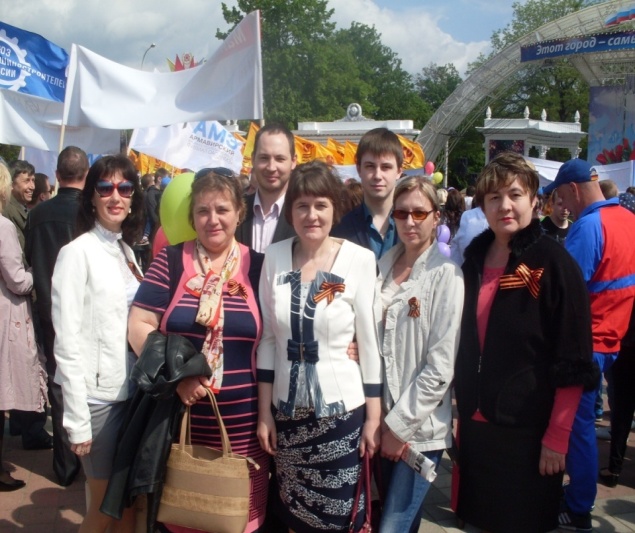 Поздравление юбиляров.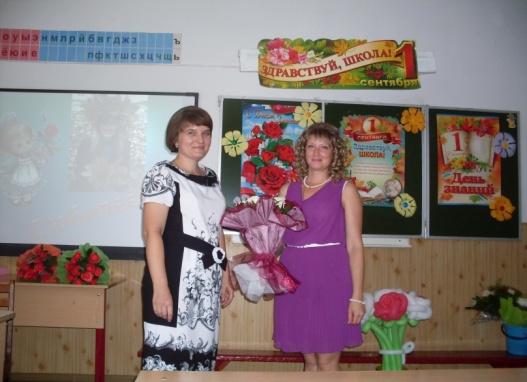 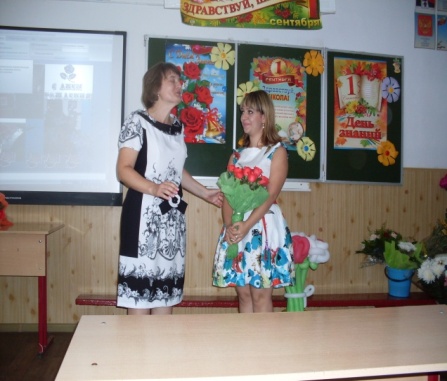 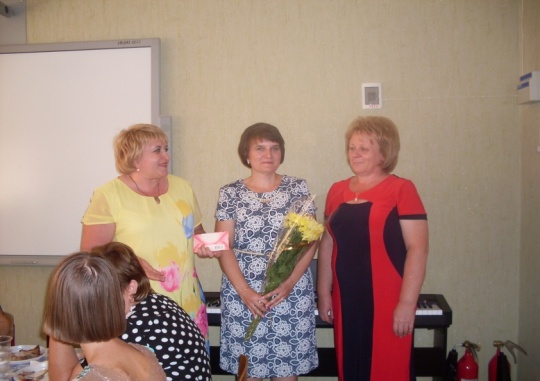 Участие в конкурсах.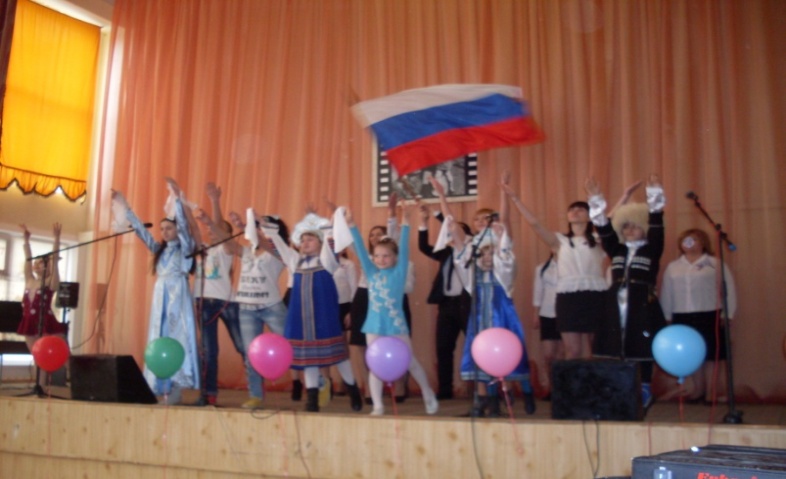 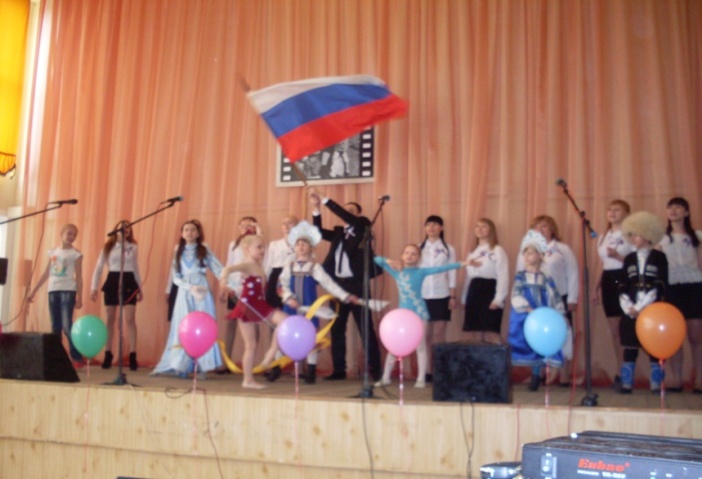 